Members' Loan Fund: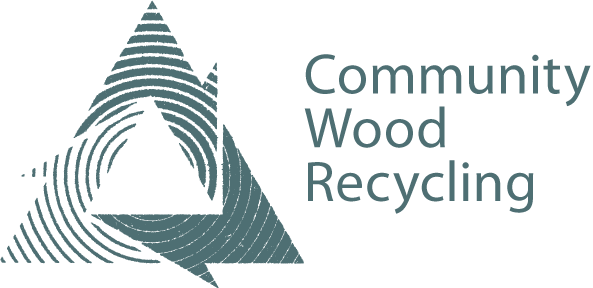 Details & CriteriaWe have started a small fund that we are making available to members in the form of “soft”, short-term, unsecured loans.The fund is currently a modest £12,000, but we aim to increase this significantly over time. We will not pre-judge any application, but we want to support direct increases in the positive outcomes that we deliver; so more wood collected or reused (as wood or made into products) or a sustainable increase in the number of volunteers or staff engaged.  How the fund operates will doubtless evolve but we aim to keep everything as simple and straight forward as possible.Pre-requisitesApplicants must: Be solventHave some type of business plan (even bullet-points)Have a budget showing sustainability after the end of any grant-funded period or Complete and return a Members’ Financial Summary for the whole financial yearPurposeThe money should be used to increase capacity; it can be capital or revenue items.There should be a predictable increase in tonnes – either collected (so for a van/marketing) or reused (so for a carpenter/machines/marketing)There should be an increase in employment or volunteeringTermsLoans will be from £1,000 to £5,000The maximum repayment time is 12 months from the date of the loanThe cost of a loan will be repayable at 5% p.a. Interest is calculated dailyThe administration fee is 1% of the total loan (inc VAT) and will invoiced separately Repayments should start by the last day of the month following the date the loan is given Repayments should be monthly and must be by standing orderThe repayment schedule must be agreed before the loan is givenThe “small print”The loan can be to the enterprise, not to an individualLoans must be paid back within 1 calendar yearIf we don’t get repaid, we reserve our right to take legal actionDecisions will be made as fast as possible, but might take up to 1 calendar month  Loans (recipients/amounts/repayment terms etc.) are always at our absolute discretion Sample repayment schedules£3,000£4,000To apply for a loan or for more information email Vanessa at vanessa@communitywoodrecycling.org.uk or call on 01273 20 30 40 / 07590 963 873. #monthBalanceInterestPrincipalPayment1£3,000.00£12.50£244.32£256.822£2,755.68£11.48£245.34£256.823£2,510.34£10.46£246.36£256.824£2,263.96£9.43£247.39£256.825£2,016.59£8.40£248.42£256.826£1,768.17£7.36£249.46£256.827£1,518.71£6.33£250.49£256.828£1,268.22£5.28£251.54£256.829£1,016.68£4.23£252.59£256.8210£764.09£3.18£253.64£256.8211£510.45£2.12£254.70£256.8212£255.76£1.06£255.76£256.82Total£81.87£3,000.01£3,081.84#monthBalanceInterestPrincipalPayment1£4,000.00£16.67£325.76£342.432£3,674.24£15.31£327.12£342.433£3,347.12£13.95£328.48£342.434£3,018.63£12.58£329.85£342.435£2,688.78£11.20£331.23£342.436£2,357.55£9.82£332.61£342.437£2,024.95£8.44£333.99£342.438£1,690.95£7.05£335.38£342.439£1,355.57£5.65£336.78£342.4310£1,018.79£4.25£338.18£342.4311£680.60£2.84£339.59£342.4312£341.01£1.42£341.01£342.43Total£109.17£3,999.98£4,109.16